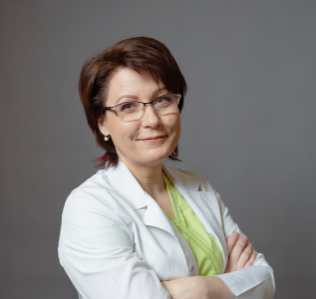 Куликова Елена Александровна к.м.н., заведующая поликлиническим отделением эндокринологии и эндокринной хирургии клиники высоких медицинских технологий им. Н.И.Пирогова СПбГУУзлы щитовидной железы встречаются довольно часто. По данным популяционных исследований, узловую патологию в щитовидной железе можно обнаружить у 4-7% населения. В большинстве случаев, узлы являются доброкачественными - коллоидными, или возникшими на фоне аутоиммунного тиреоидита и  не причиняющими вреда здоровью, за исключением случаев, когда их размер велик и оказывает влияние на расположение внутренних органов шеи. 95% всех выявленных узлов в щитовидной железе являются доброкачественными, и только 5% приходятся на рак щитовидной железы. Определение риска злокачественности узла происходит при ультразвуковом исследовании.  Окончательный ответ по поводу природы узла может дать только морфологическое исследование. Узлы размерами, превышающими 1 см в диаметре, должны быть подвергнуты цитологической верификации. Получение цитологического материала возможно при помощи тонкоигольной пункционной биопсии щитовидной железы. 